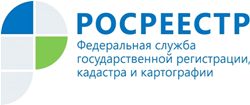 Управление Росреестра по Республике АдыгеяУправление Росреестра по Республике Адыгея информирует о проведении «горячих телефонных линий» в январе 2022 годаВ рамках своей деятельности Управление Росреестра по Республике Адыгея оказывает гражданам и юридическим лицам правовую помощь по вопросам, входящим в его компетенцию. В этих целях для жителей республики проводятся «горячие линии».В январе телефонные консультации гражданам будут оказывать специалисты Управления с 9.00 до 12.00:19 января - отдел по контролю (надзору) в сфере саморегулируемых организаций, правового обеспечения, телефоны: (8772) 56-02-52, (8772) 56-02-51;19 января - Межмуниципальный отдел по г. Адыгейску и Теучежскому району, телефон: (87772) 9-12-01;26 января - отдел ведения ЕГРН, повышения качества данных ЕГРН, телефоны: (8772) 52-14-24, (8772) 57-18-87;26 января - Межмуниципальный отдел Кошехабльскому и Шовгенговскому районам, телефоны: (87770) 9-27-67, (87773) 9-24-46.-------------------------------------Контакты для СМИ:Пресс-служба Управления Росреестра по Республике Адыгея (8772)56-02-4801_upr@rosreestr.ruwww.rosreestr.gov.ru385000, Майкоп, ул. Краснооктябрьская, д. 44